Ε) ΕΝΤΥΠΟ ΟΙΚΟΝΟΜΙΚΗΣ ΠΡΟΣΦΟΡΑΣΣτοιχεία Οικονομικού ΦορέαΕπωνυμία: …………………….……………………………………………………………………………......……………………………………………Διακριτικός τίτλος: ……….……………………………………………………………………….....………………………………………………….ΑΦΜ/Δ.Ο.Υ.: ..……………………………………………………………………………………......……………………………………………………Ταχ. Δ/νση (οδός, αριθμός, ΤΚ, πόλη): ………………………………………………………………………......…………………………..Στοιχεία επικοινωνίας (τηλ., fax, e-mail): ………………………….…………………………………….………....……………………….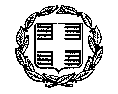 ΕΛΛΗΝΙΚΗ ΔΗΜOΚΡΑΤΙΑΝΟΜΟΣ ΧΑΛΚΙΔΙΚΗΣΔΗΜΟΣ ΚΑΣΣΑΝΔΡΑΣΔ/ΝΣΗ ΤΕΧΝΙΚΩΝ ΥΠΗΡΕΣΙΩΝΕΛΛΗΝΙΚΗ ΔΗΜOΚΡΑΤΙΑΝΟΜΟΣ ΧΑΛΚΙΔΙΚΗΣΔΗΜΟΣ ΚΑΣΣΑΝΔΡΑΣΔ/ΝΣΗ ΤΕΧΝΙΚΩΝ ΥΠΗΡΕΣΙΩΝΥΠΗΡΕΣΙΑ:«ΣΥΝΤΗΡΗΣΗ ΜΕΤΑΦΟΡΙΚΩΝ ΜΕΣΩΝ – ΟΧΗΜΑΤΩΝ ΔΗΜΟΥ ΚΑΣΣΑΝΔΡΑΣ»ΧΡΗΜΑΤΟΔΟΤΗΣΗ:ΙΔΙΟΙ ΠΟΡΟΙΑριθμός Μελέτης: 224/2020Αριθμός Μελέτης: 224/2020Έχοντας λάβει πλήρη γνώση της διακήρυξης και των λοιπών τευχών δημοπράτησης καθώς και των συνθηκών εκτέλεσης της υπηρεσίας, δηλώνω ότι τις αποδέχομαι πλήρως και χωρίς επιφύλαξη και υποβάλλω την παρούσα προσφορά.Α/ΑΠεριγραφή ΕργασίαςΠοσότητα (υπηρεσία)Τιμήμον. (€)Συνολικό ποσό(€)1.Γενικές Μηχανολογικές Εργασίες12.Ηλεκτρολογικές Εργασίες13Εργασίες Φανοποιείου14Εργασίες Μηχανουργείου - Υπερκατασκευών1ΣΥΝΟΛΟΣΥΝΟΛΟΦ.Π.Α. 24%Φ.Π.Α. 24%ΣΥΝΟΛΙΚΗ ΔΑΠΑΝΗΣΥΝΟΛΙΚΗ ΔΑΠΑΝΗΟ προσφέρων,…………………………………………………..(Ονοματεπώνυμο, σφραγίδα, υπογραφή, ημερομηνία)